Ent 22 Hood                           Tiro 21 Trg Top                Tiro 21 Trg Pants                      Tiro 21 Trg JKT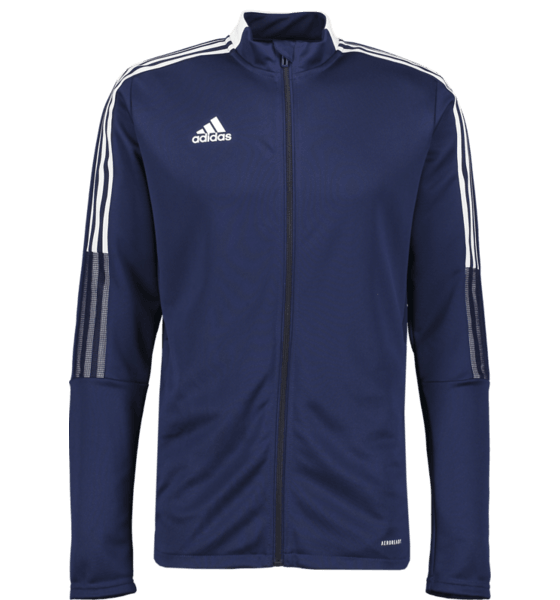 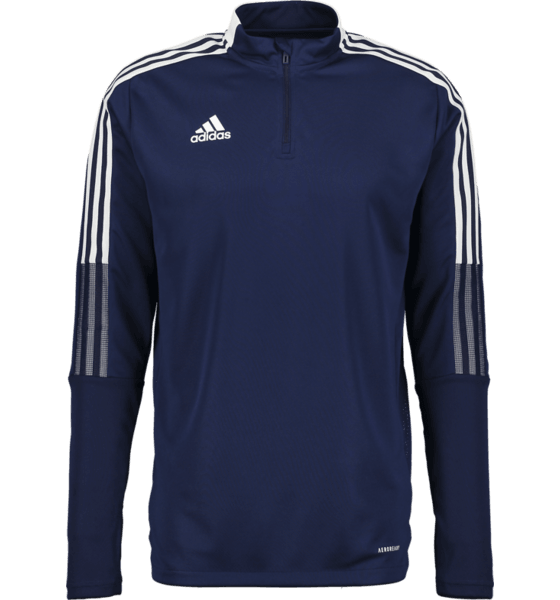 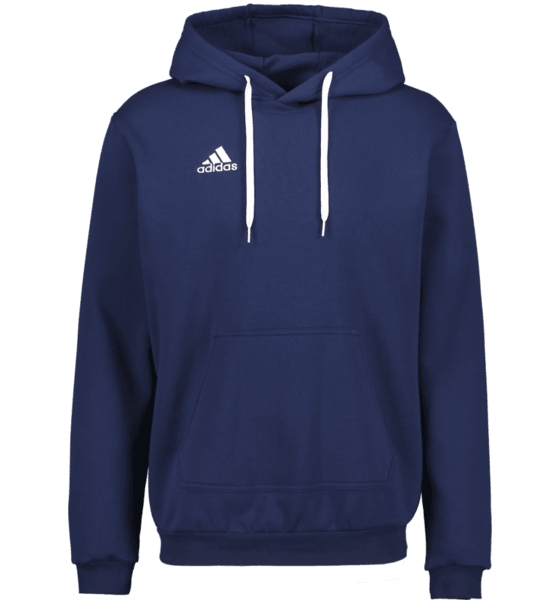 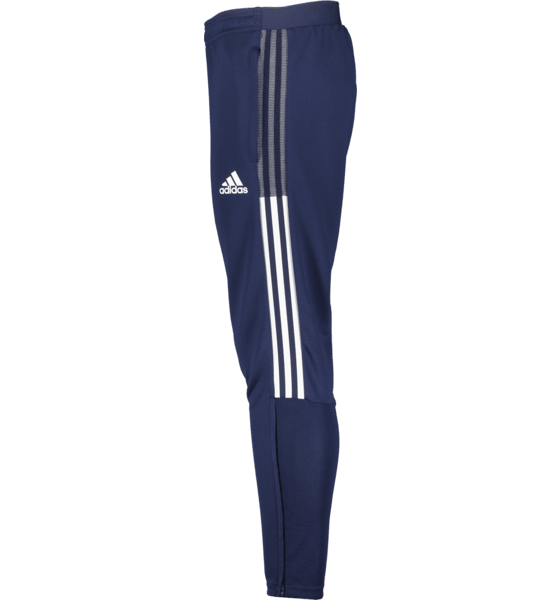 Ent 22 AW JKT                             Ent 22 TK JKT                       Ent 22 Tr Pant                       Ent 22 TR Top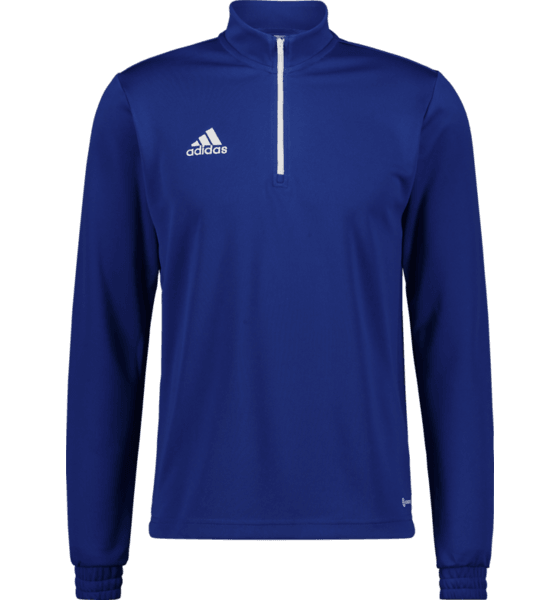 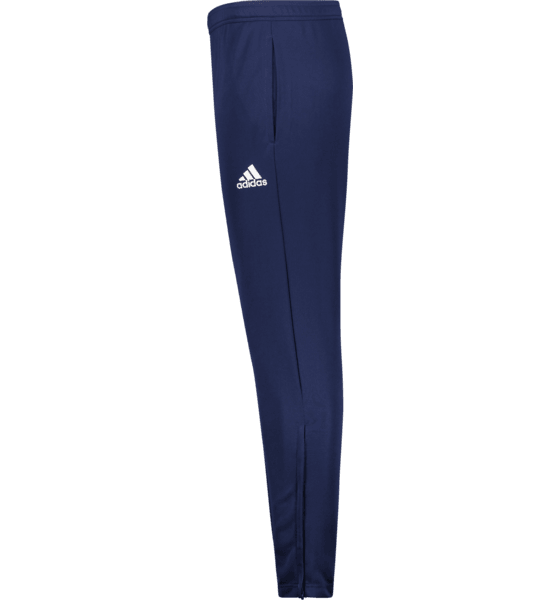 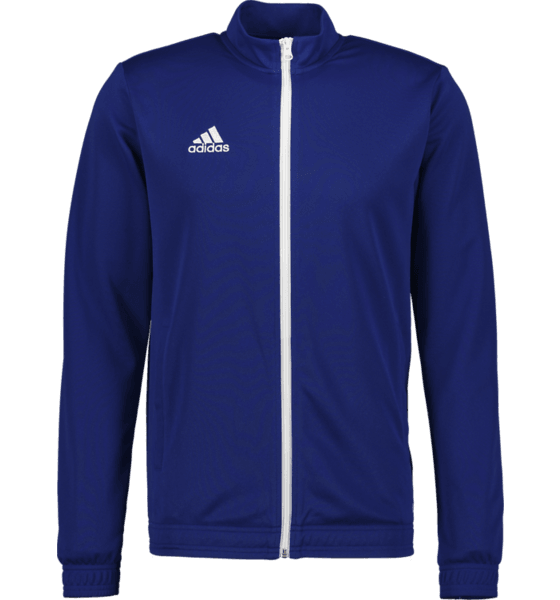 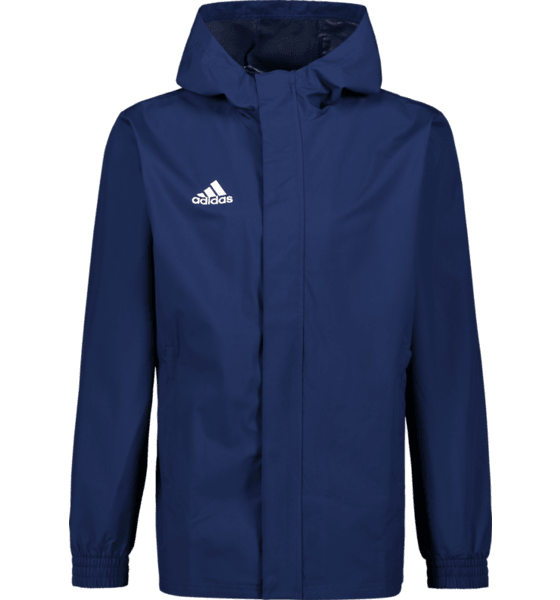 Milano 16 Sock                                      Tiro 21 BP                                     Tiro 21 Duffelbag M       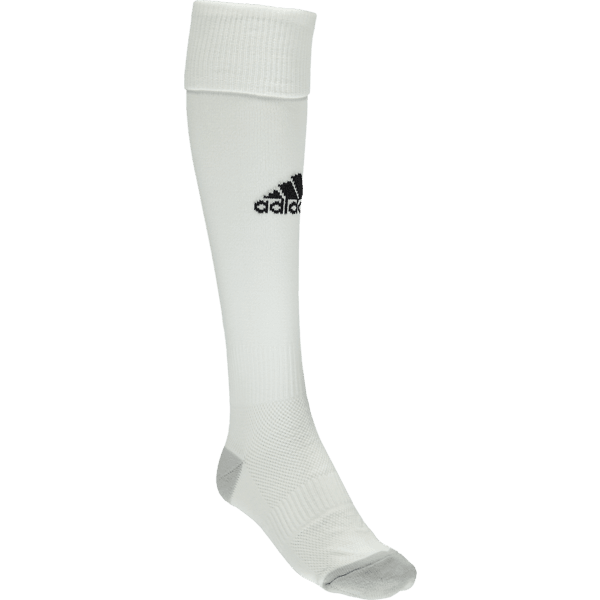 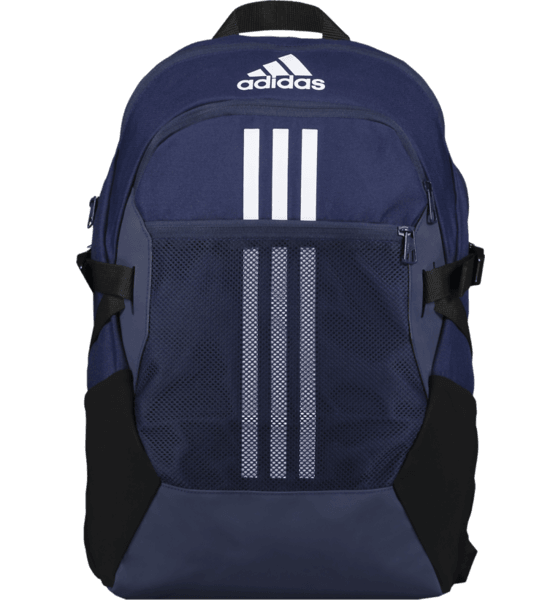 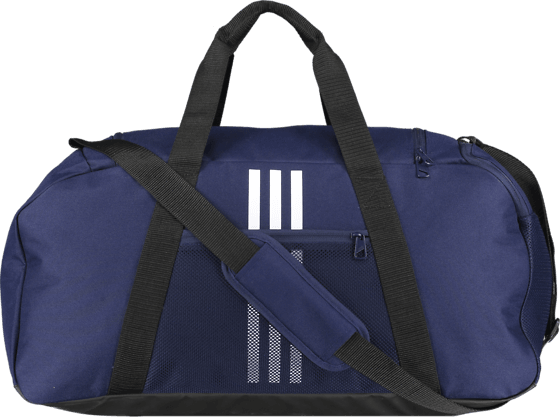 Condivo 22 Winter JKT                                   Core 18 STD JKT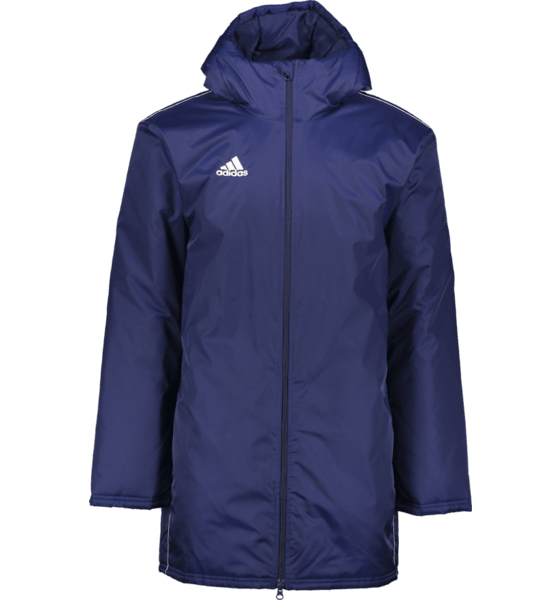 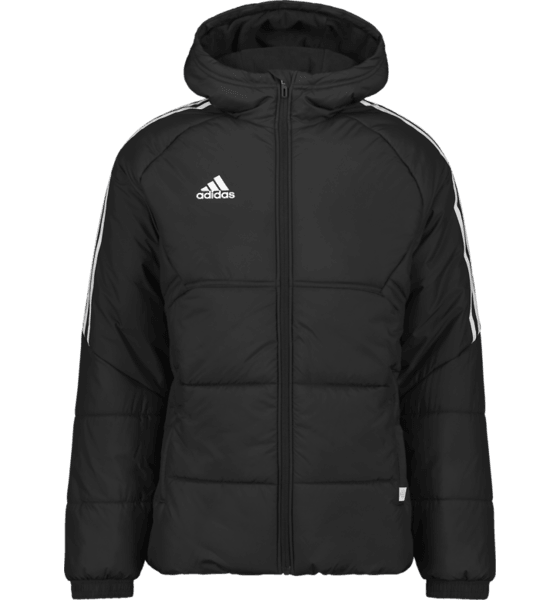 